TUNGGAKAN PELAPORAN : 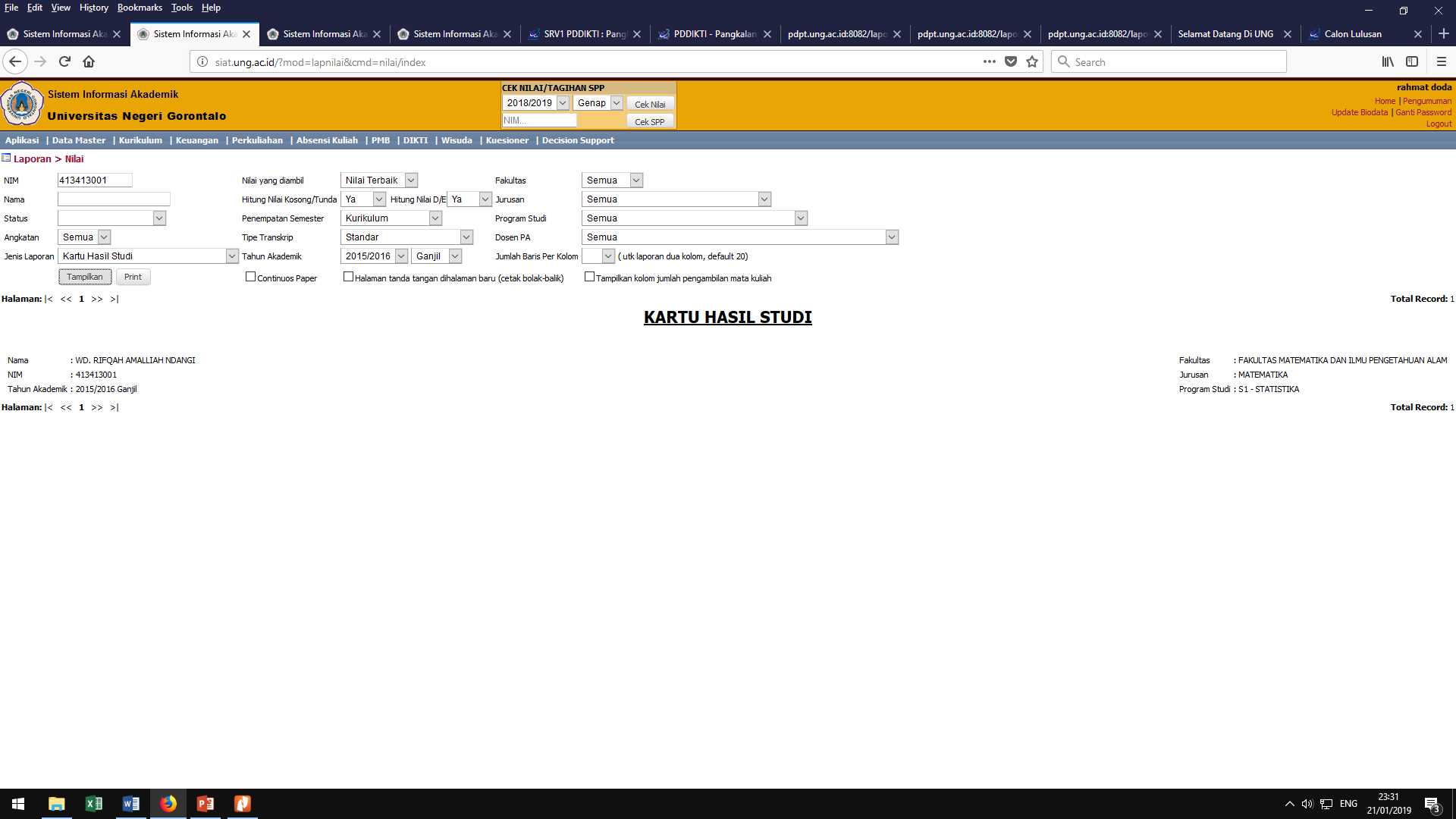 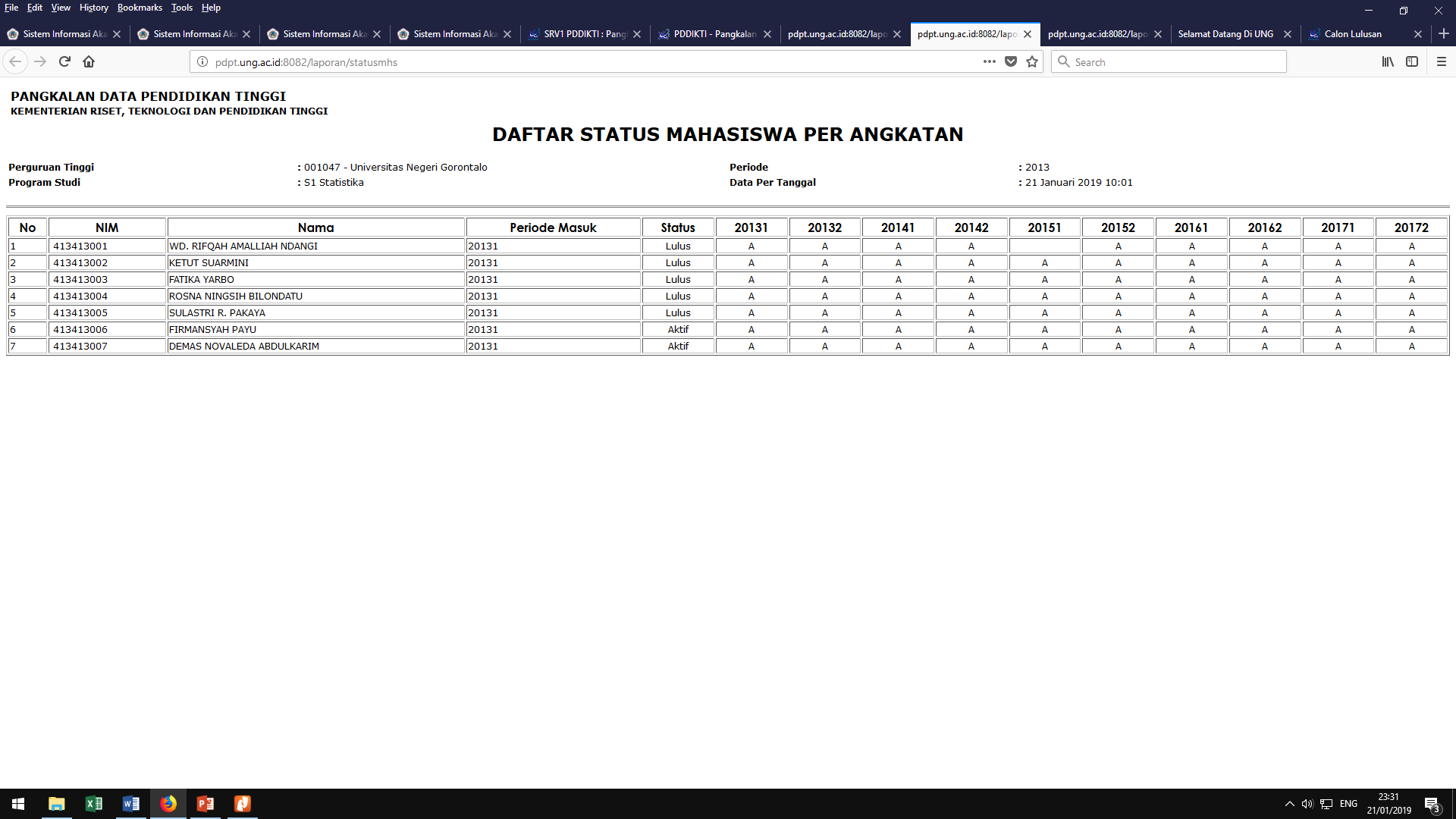 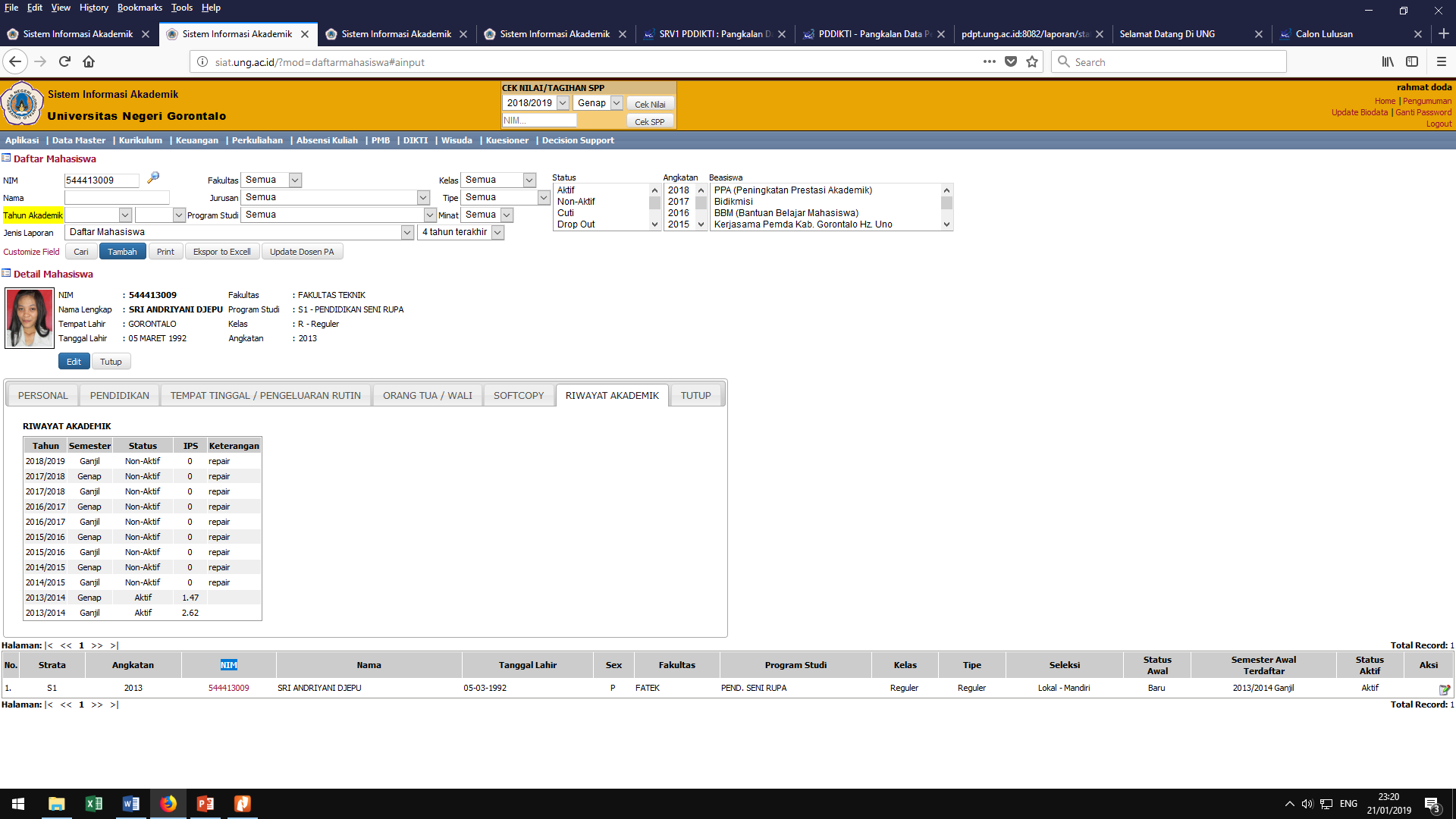 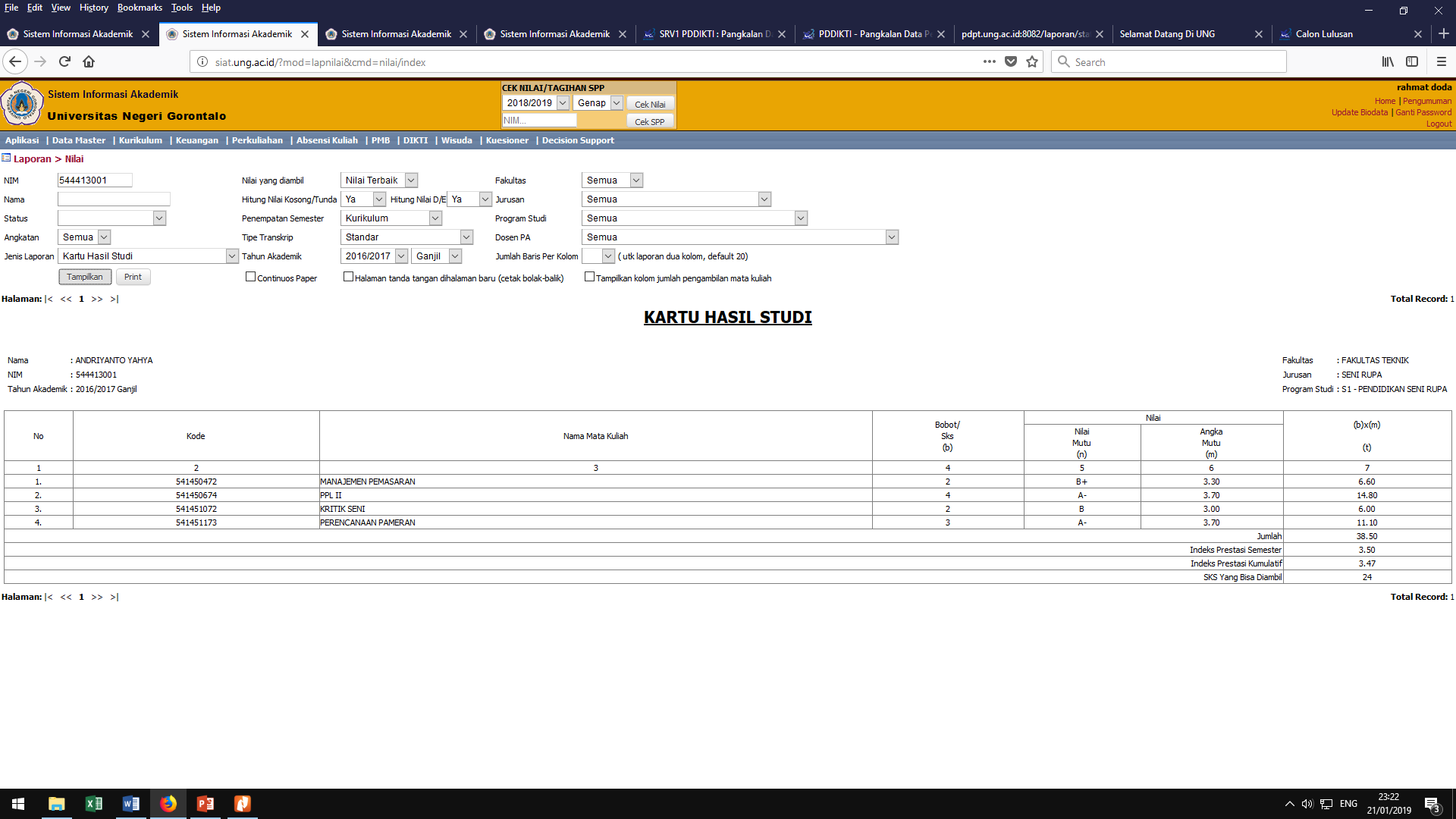 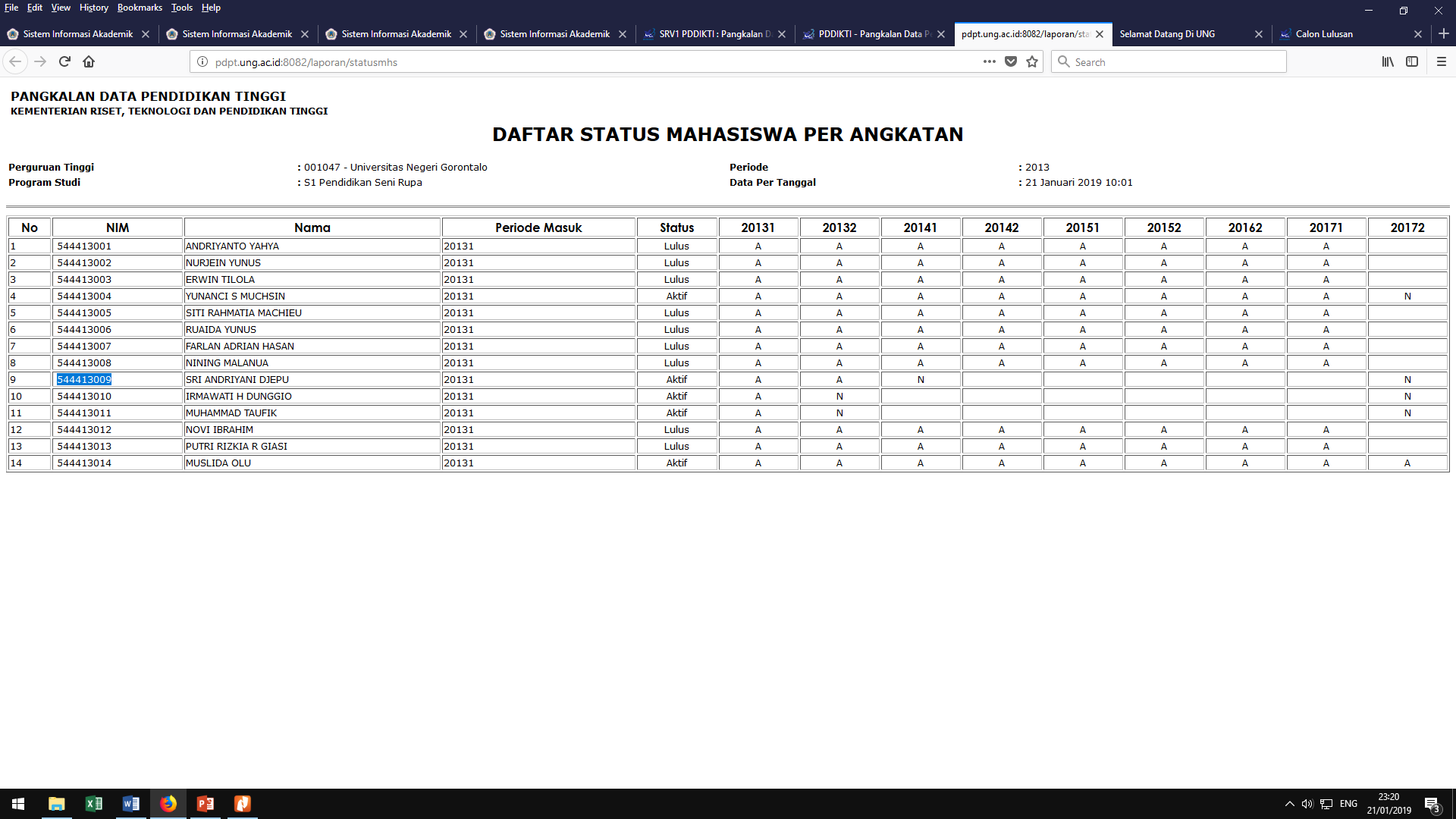 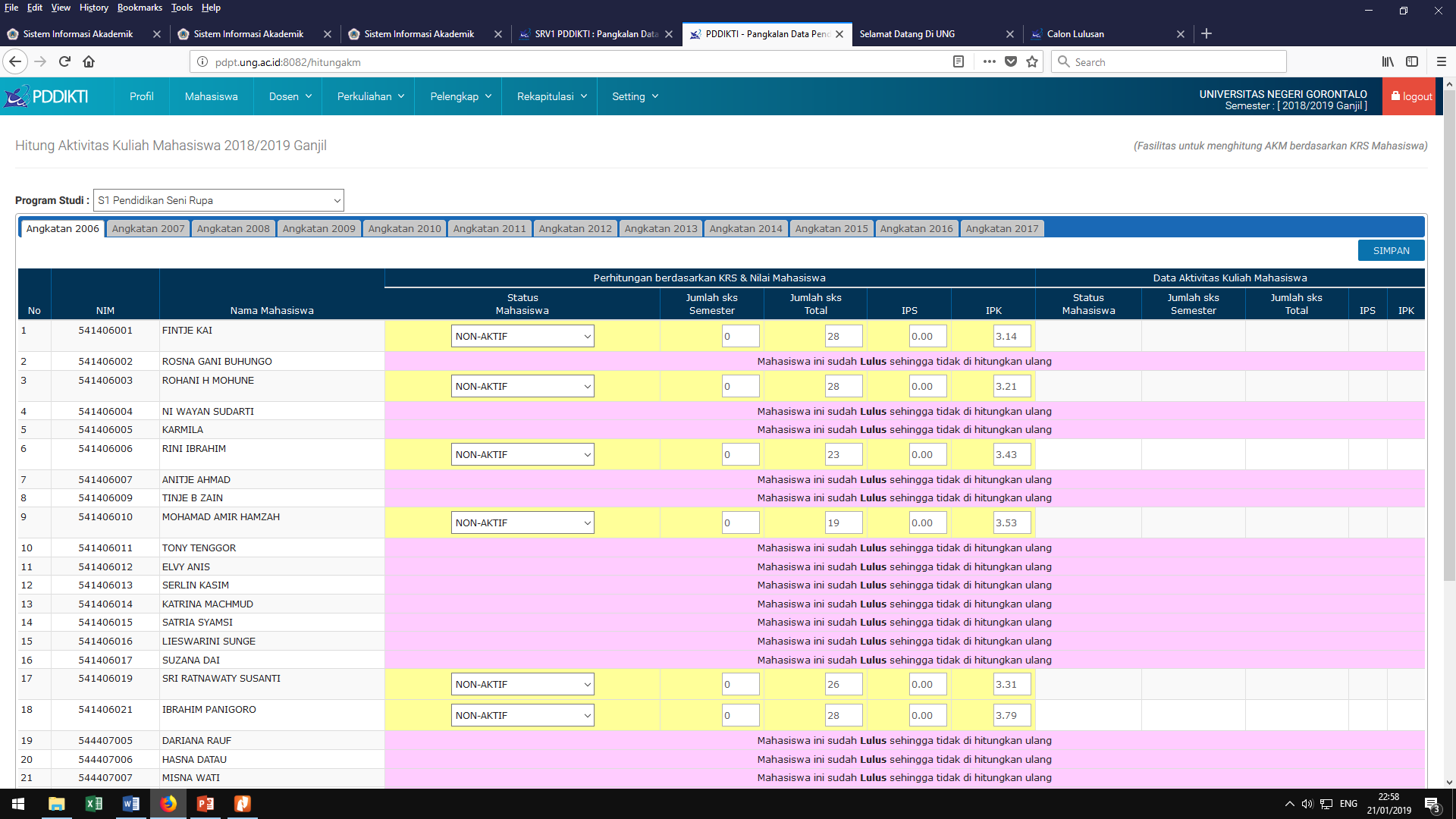 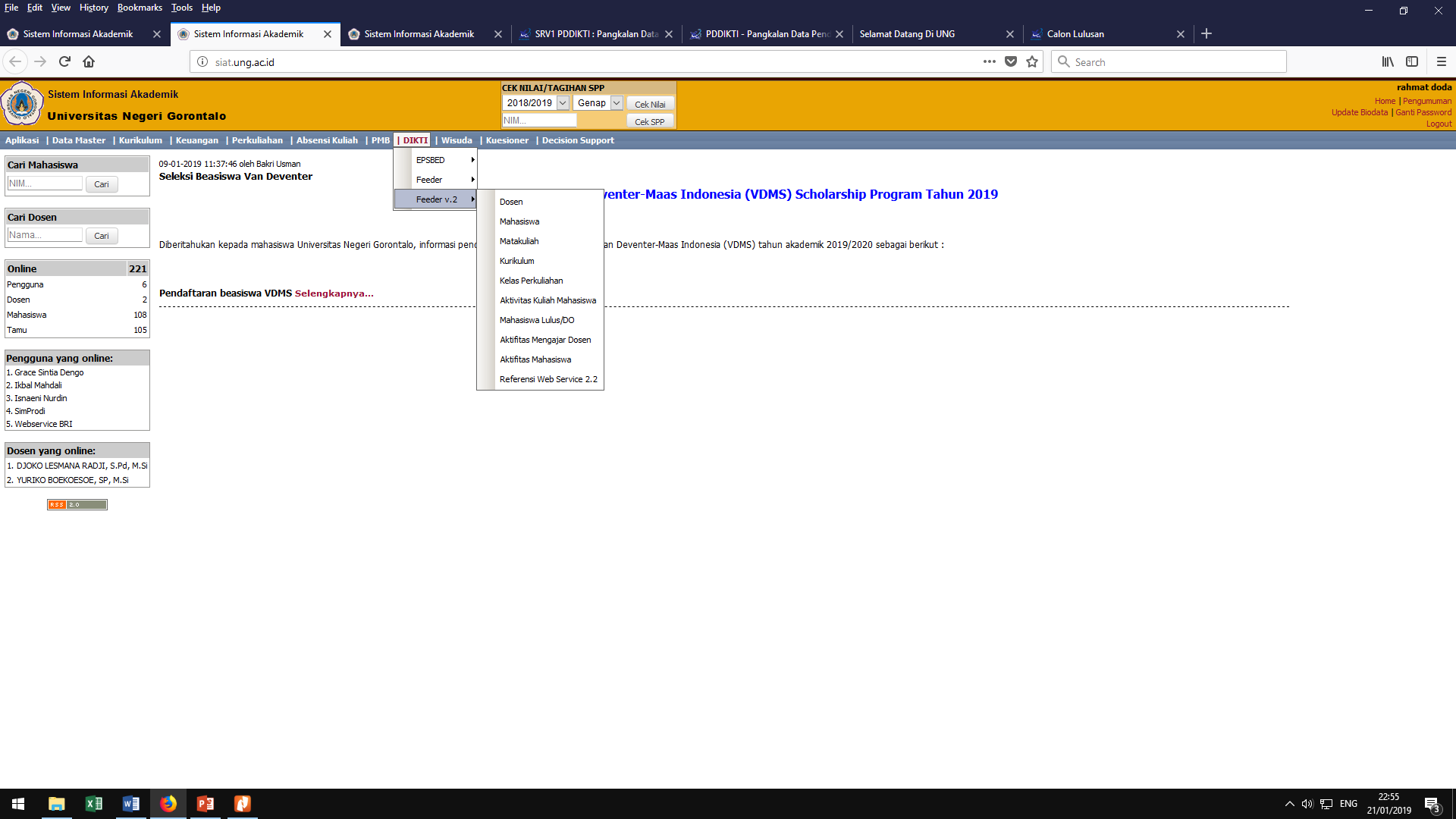 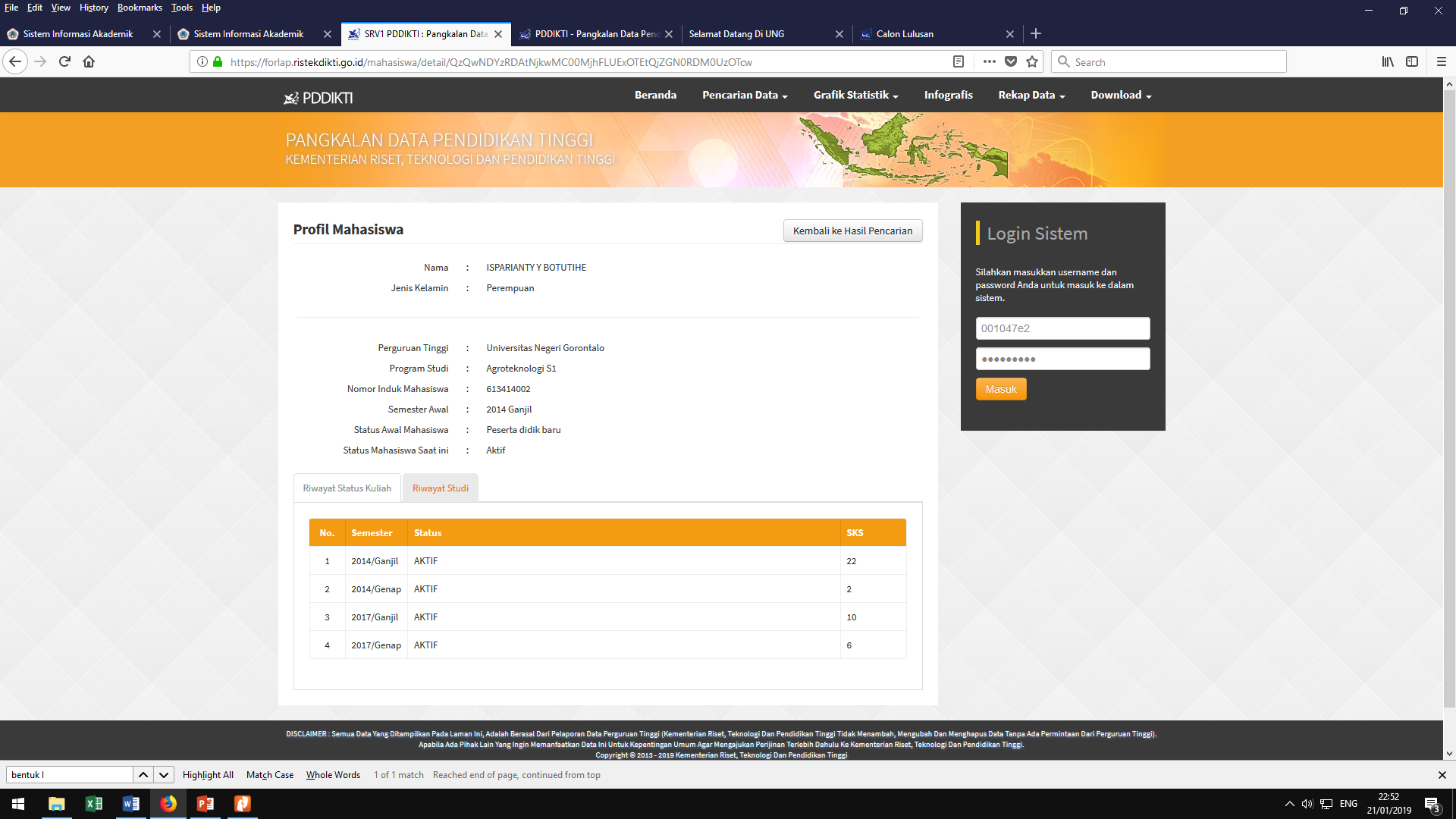 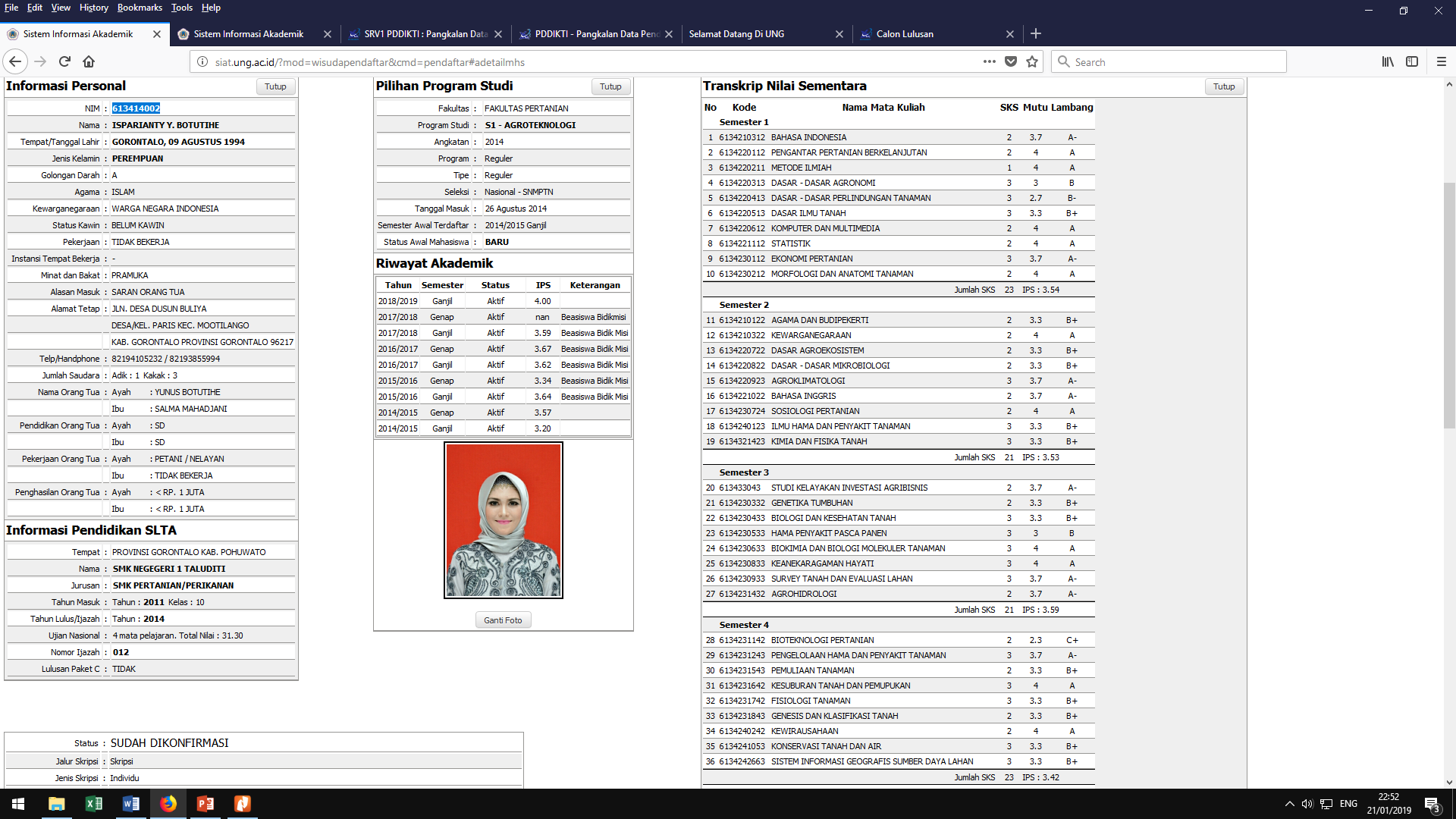 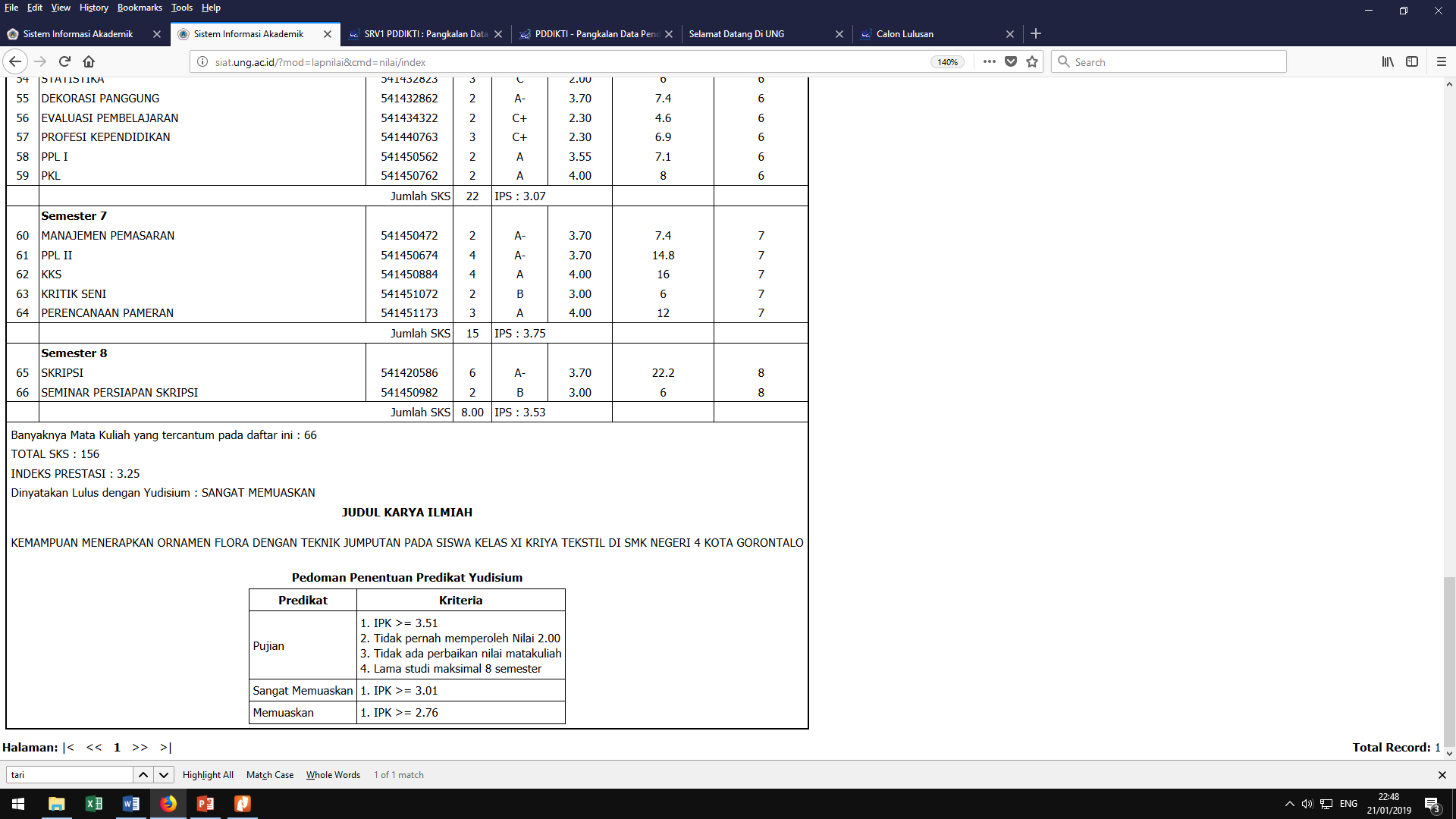 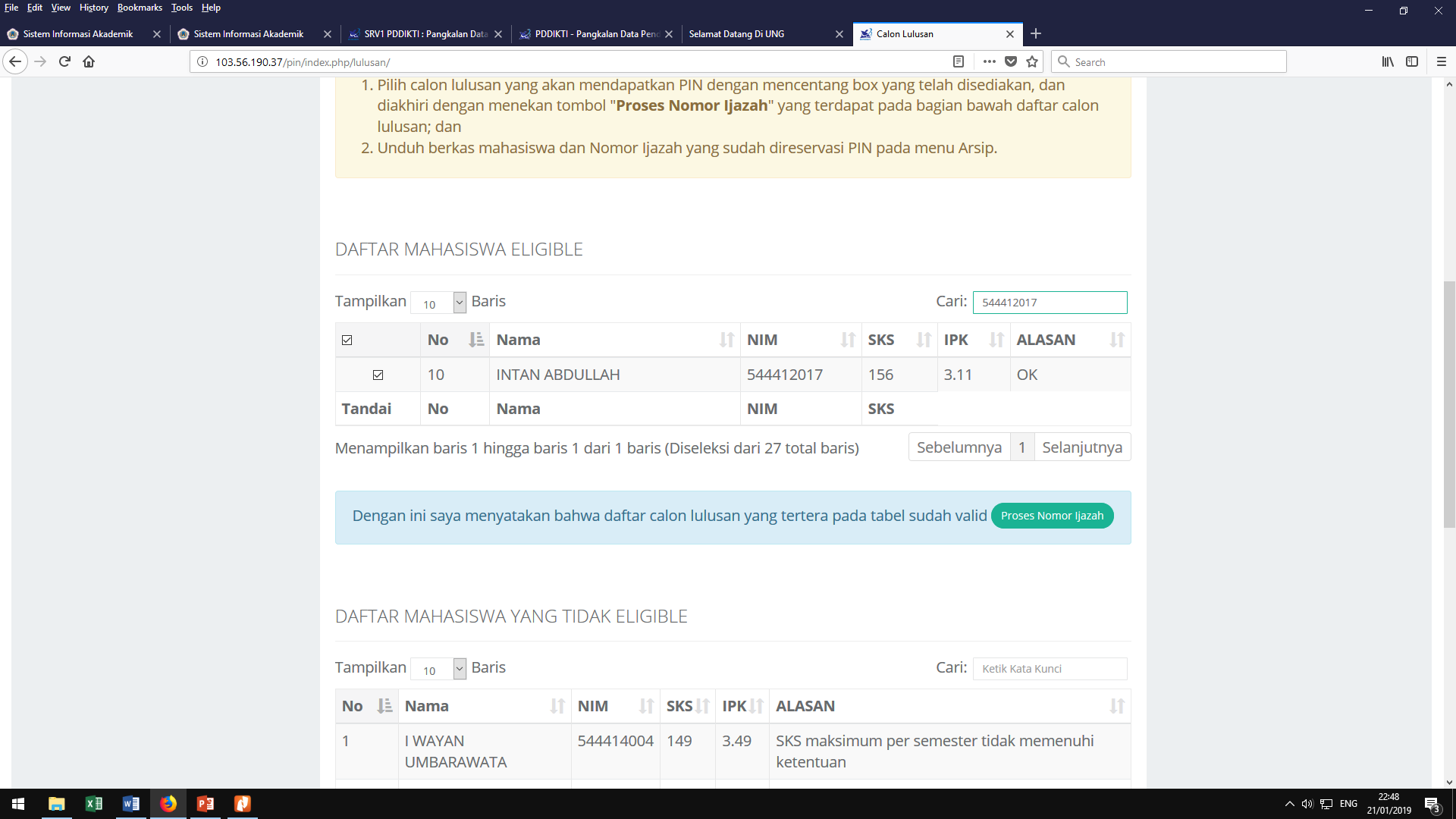 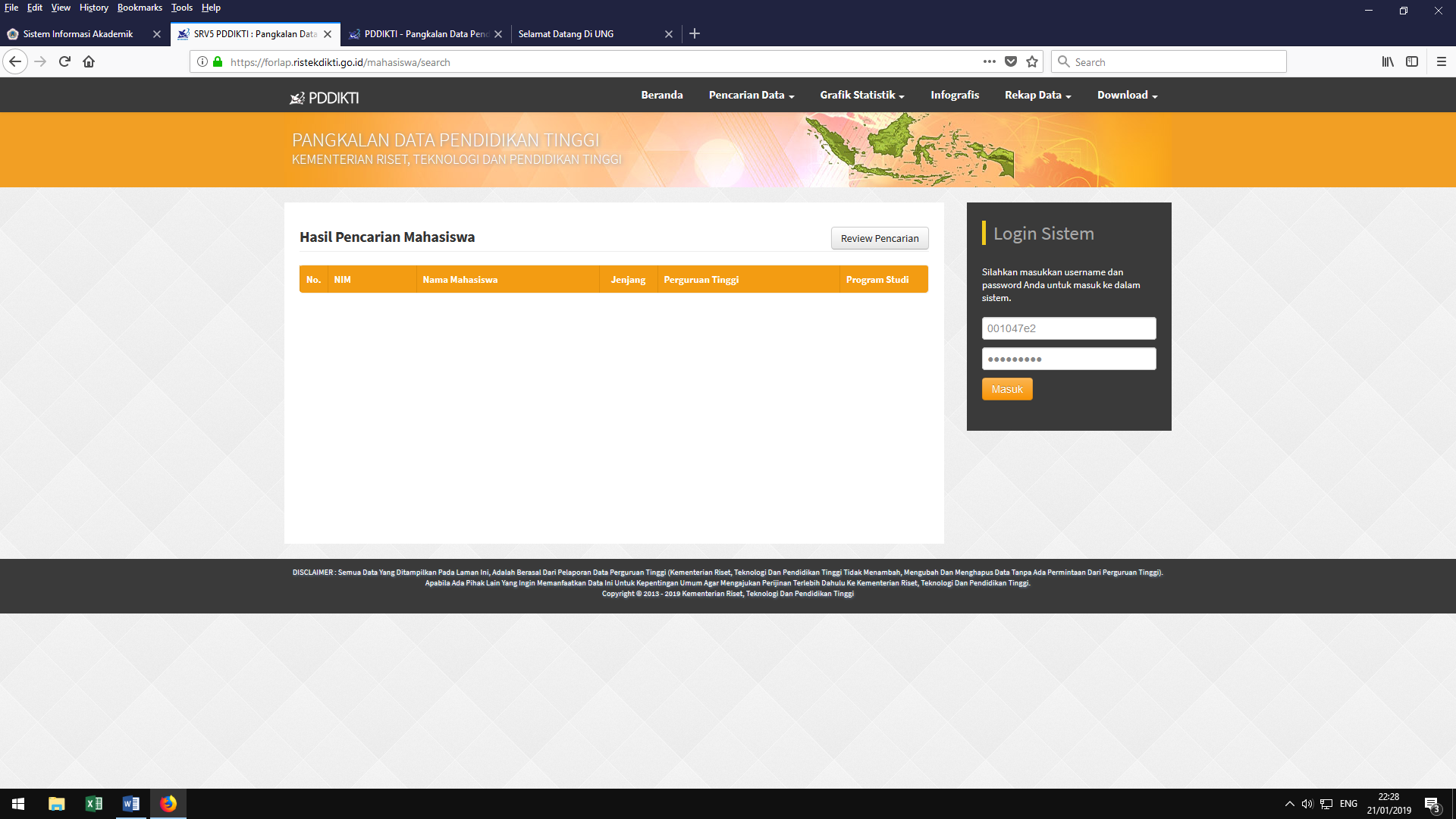 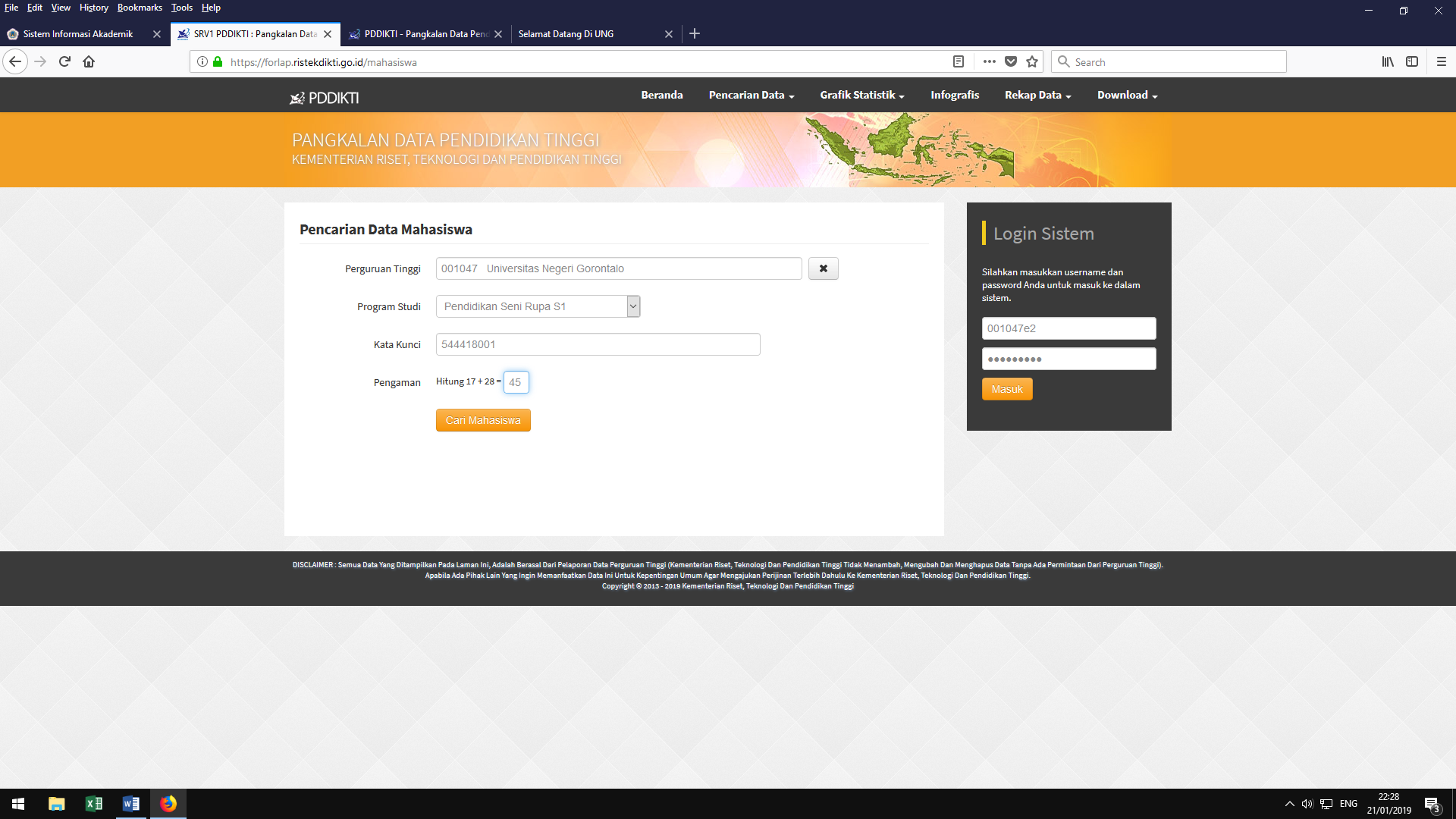 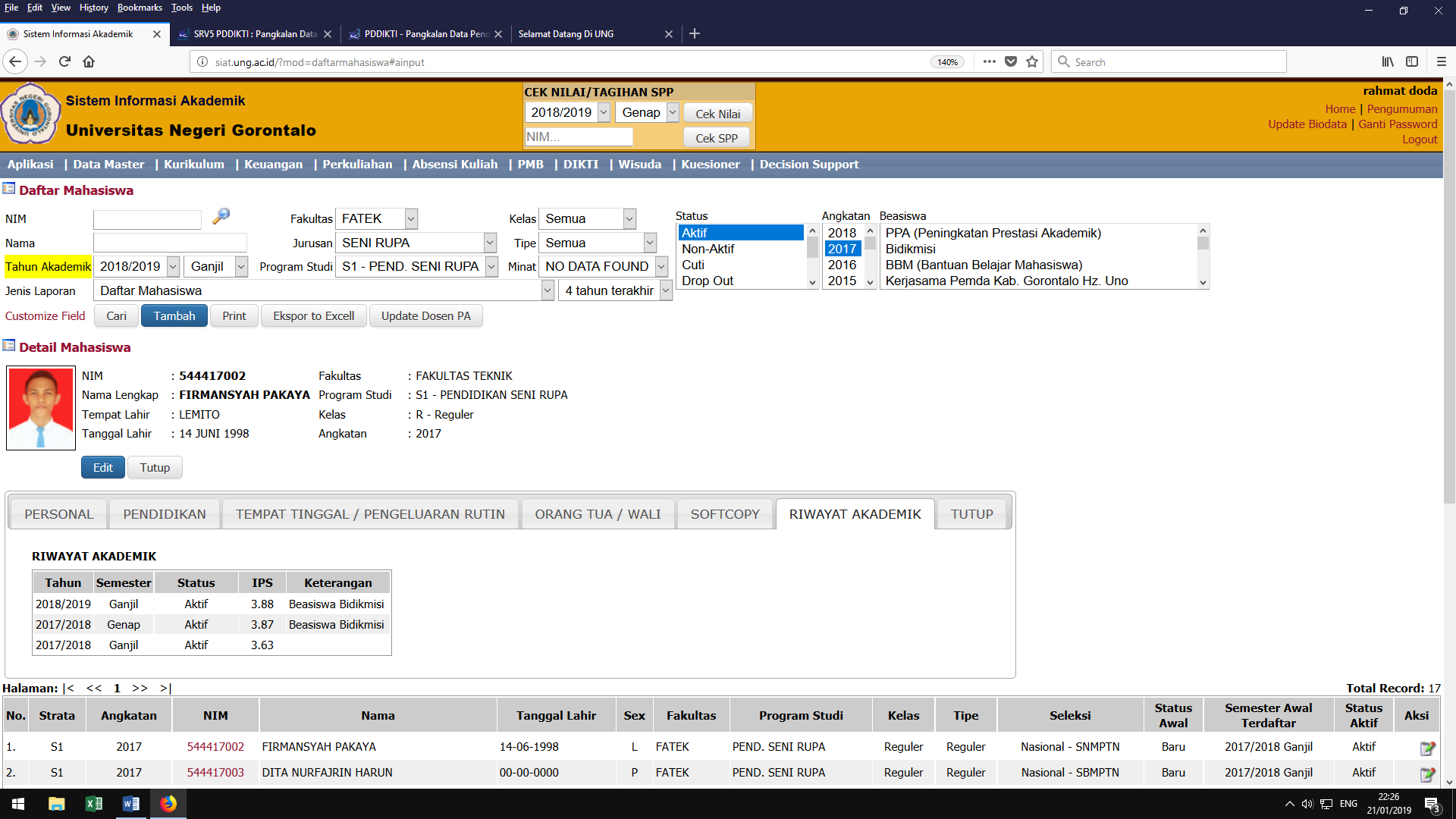 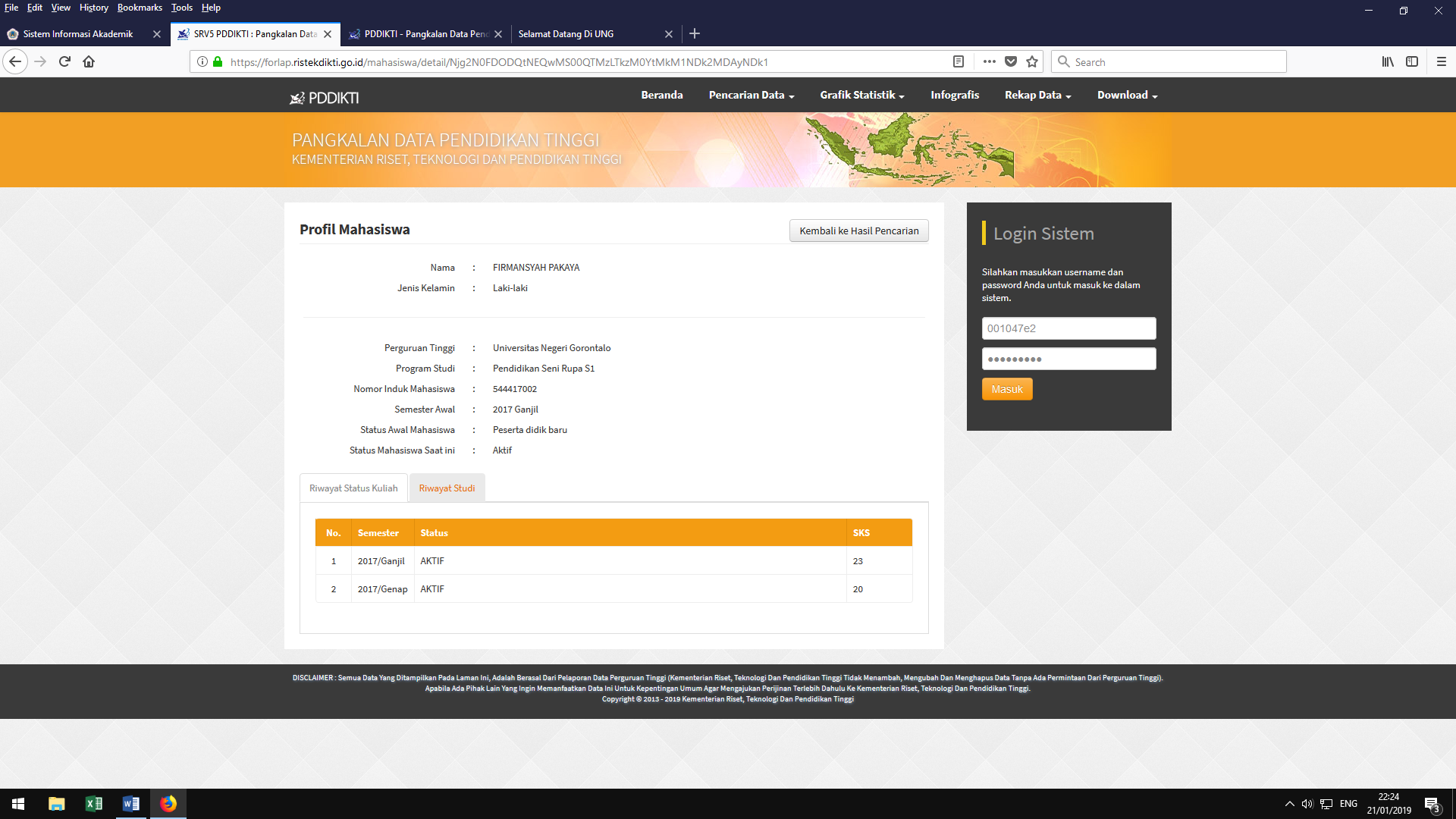 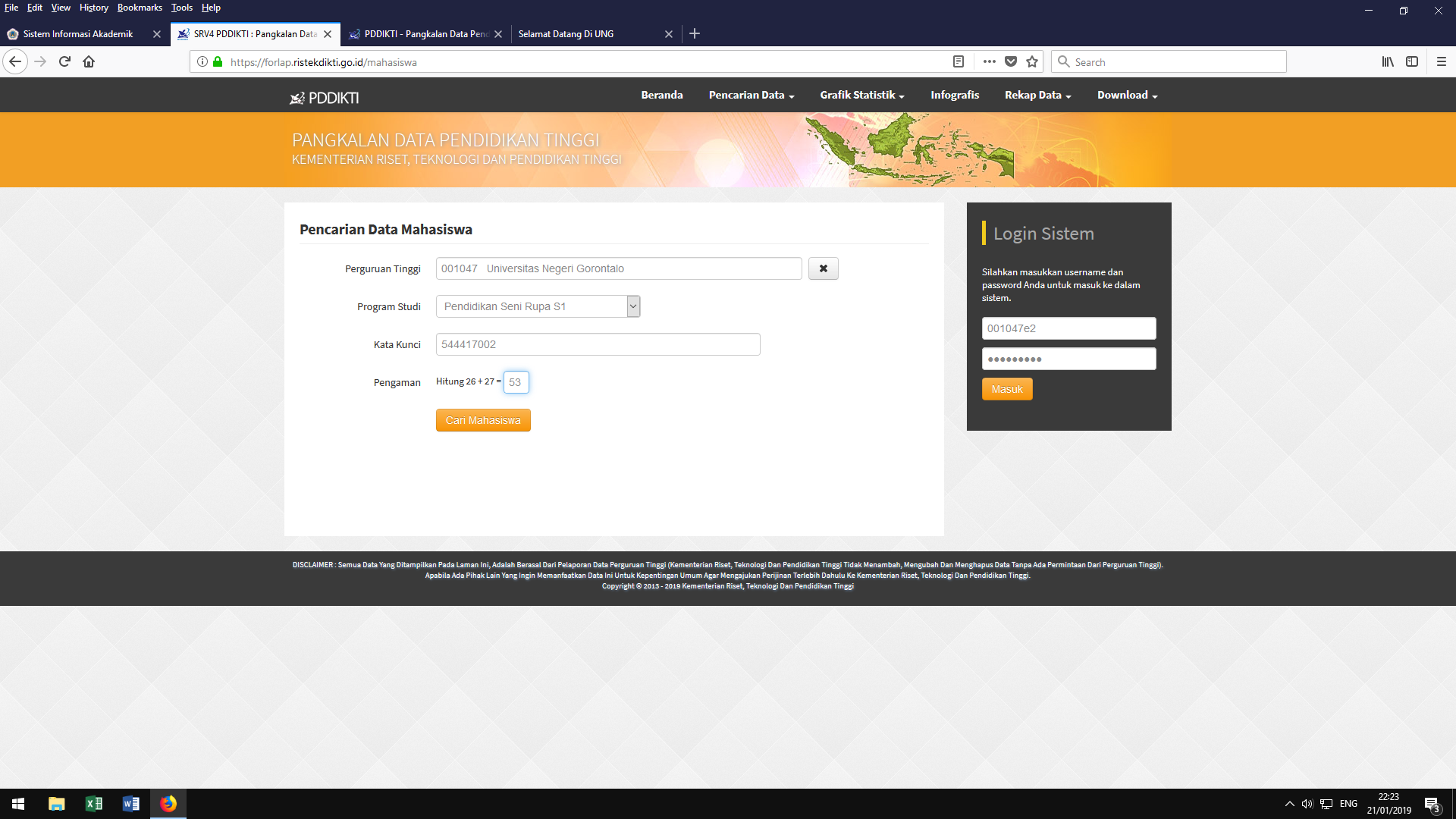 